2ème année Biologie 
E.M.D d’Ecologie I


I – Définir les notions et termes suivants. Donner des exemples : (5 pts.) 
– La foule – Symbiotes – Sinusie – Ecotone – Réaction par édification

III – Expliquer le phénomène de compensation entre latitude et altitude. Exemplifier. (5 pts.) 

II – QCM : Portez la mention « V » (vrai) ou « F » (Faux) (10 pts.)

1 – Le commensalisme se traduit par :
a- une coaction b- une attraction bilatérale 
c- une association durable et réciproque d- une attraction unilatérale 

2 – Les individus des groupements sociaux sont rassemblés par :
a- une attraction réciproque b- un centre attractif du milieu 
c- une attraction unilatérale interspécifique d- une appétition sociale 

3 –Les organismes de la strate muscinale d’une forêt constituent ;
a- une association b- un biome 
c- une sinusie d- une communauté majeure. 

4 – Un écosystème peut être constitué de : 
a- biotope + biocœnose b- une composante organique + une composante inorganique
c- deux composantes organiques d- deux composantes inorganiques.

5 – La taïga est une :
a- forêt de caducifoliés b- forêt de résineux
c- forêt de feuillus c- formation de la région arctique

6 – Un biome sous climat tropical riche en graminées dominées par une strate arbustive est une :
a- steppe b- prairie c- forêt tropicale d- savane 

7 – Un consommateur de premier ordre peut être :
a- un parasite b- un herbivore c- un détritivore d- un organisme autotrophe

8 – Un consommateur de troisième ordre peut être :
a- un carnivore b- prédateur c- parasite 

9- La pyramide des énergies est :
a- généralement de forme triangulaire placée la pointe vers le haut
b- toujours de forme triangulaire placée la pointe vers le haut 
c- de forme variable

10 – L’efficacité écologique est représentée par :
a- la productivité nette 
b- la productivité brute 
c- la productivité brute – la productivité nette 
d- la productivité brute – la quantité de matière perdue par la photosynthèse.

 



2ème année Biologie
E.M.D d’Ecologie I


I
– Il est très difficile pour une forêt dans la région tropicale de se 
régénérer naturellement après une coupe à blanc. Expliquer (6 pts.)
II – QCM : Portez la mention « V » (vrai) ou « F » (Faux) (14 pts.)

1 –Les termes suivants sont considérés comme des facteurs écologiques :

a- latitude c- altitude 
d- profondeur 


2 – Une espèce supportant des variations de température entre – 30 °C à + 40 °C est une espèce :
a- sténotherme b- oligotherme c- polytherme d- sténotope

3 – Les animaux capables de réguler leur température corporelle indépendamment de du milieu extérieur sont dits :
a- poïkilotherme b- animaux à sang froid c- eurythermes d- sténothermes 

4 – Une espèce à large distribution d’ordre géographique est obligatoirement :
a – Sténoécique b- eurytope c- cosmopolite 

5 – Une espèce ubiquiste est obligatoirement :

a – eurytope b- euryèce 
c- à large distribution dans le monde 


6 – Une éruption volcanique est considérée comme un facteur :

a- périodique secondaire b- périodique primaire 
c- édaphique d- dépendant de la densité

7 – Une espèce sténotherme est obligatoirement :

a- eurytope b- sténotope 
c- polytherme d- cosmopolite

8 – L’hémisphère Nord est :
a- plus chaud que l’hémisphère Sud b- plus froid que l’hémisphère Sud 

9 – Une espèce xérophile est une espèce inféodée à un milieu :

a- sec b- aquatique 
c- humide d- à humidité 
modérée. 

10 – La phorésie représente un cas : 
a- 
d’ammensalisme b- de coopération c- de 
parasitisme d- de réaction homotypique

11 – L’action inhibitrice d’un champignon sur une bactérie est appelée : 

a- allélopathie b- ammensalisme 
c- télétoxie 
d- antibiose 

12 – L’action inhibitrice d’un noyer sur les espèces herbacées est appelée : 

a- allélopathie b- ammensalisme 
c- télétoxie d-
antibiose

13 – Le parasitisme est considéré comme un facteur écologique : 
a- dépendant de la densité b- biotique c- abiotique

14 – Dans les notions suivantes, une seule espèce tire l’avantage de l’association en question : 
a- parasitisme b- commensalisme 
c- télétoxie d- antibiose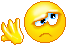 